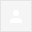 Please let me know of any changes or additions to these minutes.Thanks,John DavidTuesday, September 12, 20177:00 PMPastoral Council AgendaIn Attendance: Father Peter Raj, Father Matt Marshall, Steve Torres, Jim Bagniewski, Scott Weaver, Mary Garves, Sandy and Ollie Schulteis, Colleen Nugent, John David1. Prayer2. Read together our Mission:The Roncalli Newman Parish is a Roman Catholic community of students of the University of Wisconsin-La Crosse and Western Technical College, with their faculty and staff and stationary members from the greater La Crosse area.Our primary mission is to invite the student community at UW-L and WTC to know God in Christ, to enrich their lives through prayer, to promote Christian virtues, and to educate for justice and peace.3. Pastoral Council new vacancies, new members, new chairThank you to Mark Carpenter and Jessica Boland for their 6 years of service. We are still looking for at least 2 stationary members and 2 student members (FOCUS and not FOCUS) to fill vacancies. John David requested a new chair. Steve Torres and Jim Bagniewski agreed to serve as Co-Chairs of Pastoral Council. Father Raj and Pastoral Council agreed by consensus to appoint Steve and Jim as Co-Chairs of Pastoral Council. Need to get their best contact information to Cherie for the bulletins.4. Welcome Back Weekend reviewThank you Steve Torres for all of your coordination work. Great reports of another successful Welcome Back Weekend.5. Finance Council - Pastoral Council Liaison updateFinance Council minutes were emailed beforehand. Our Diocesan Annual Appeal collection was $5,394.01 over our 2016-2017 target of $59,762. A rebate of $4,481.01 was received and deposited the end of June during our last fiscal year, and a $913.00 rebate was received and deposited in early August during our current fiscal year. Congratulations and thanks to Fathers, Pastoral Council, and all who contributed to this great success.6. Facility use agreementEdited Facility Use Agreement was proposed. Recommendation to add:- Any problems with the facilities should be reported immediately to the parish office.Thank you to Father Matt for working to better organize Student Swing Dance events to protect facilities and coordinate beforehand with staff.7. Parish Administration Calendar updateSEPTEMBER - Mission & Membership Renewal Launch homily (the weekend after Welcome Back Weekend)Only 75 membership renewal packets have been returned to the parish office as of today. Father Matt will address membership renewal in his homily this weekend.SEPTEMBER - Diocesan Annual Appeal regular homily (dates from Diocese) Father Raj will address the Diocesan Annual Appeal in his homily next weekend.OCTOBER - complete receipt of Membership Renewal responses from stationary members (mid-October goal)The membership renewal letter requested response by September 30th.OCTOBER - distribute 3rd Quarter Financial Contributions Statements8. Website Team: posting information, communication, welcoming for usersJim Bagniewski talked with Mary Ellen about creating places on the website for Council and Committee agendas, minutes, meeting dates, members and their contact info. It is advised that all Councils and Committees publish this information on our parish website. This helps communication a great deal. Jim will follow up with Mary Ellen regarding to whom Councils and Committees should email this information for posting on our parish website.9. What Are People Saying? Added Agenda Item requested in advance by email: Ministry of PrayerSome hiccups with the gmail account this summer but it should be fixed now.The Ministry of Prayer account will be checked on Mondays and the list will be updated then. < Cherie, can this short note be included under Ministry of Prayer in the bulletin.If urgent prayers are needed, please email Jessica at jboland80@gmail.comAnyone who's interested in helping coordinate this ministry should please contact Jessica.The consultant Mike Kujak tested all of our worship spaces and found that the electromagnetic interference from the "iron ring" made no interference-free place or seat where a Loop system could work. Worship Committee will give a report about this and sound system improvements.10. Adjourn- - - - - - - - - - - - - - - - * Please calendar to attend ALL of our 2017 Pastoral Council dates and times below:7:00 PM on these days of these 6 Months: Tuesday, January 10,Tuesday, March 7,WEDNESDAY, May 3,Tuesday, July 11,(NOTE: Welcome Back Weekend will be Sunday, September 10)Tuesday, September 12,Tuesday, November 7.- - - - - - - - - - - - - - - - ** ANNUAL CALENDAR FOR PARISH ADMINISTRATIONJANUARY - distribute 4th Quarter Financial Contributions Statements to stationary membersJANUARY - "Amen Sunday" Diocesan Annual Appeal (before students return for Spring Semester)APRIL - distribute 1st Quarter Financial Contributions StatementsJUNE/JULY - finalize "State of the Parish" Annual Financial ReportJULY - distribute 2nd Quarter Financial Contributions StatementsAUGUST - begin distribution of Membership Renewal Packets to include:Time & TalentDemographic/ParishSoft contacts update Annual Pledge Letter and ResponseReference Chart of Percentages of Salaries"State of the Parish" Annual Financial ReportSEPTEMBER - Mission & Membership Renewal Launch homily (the weekend after Welcome Back Weekend)SEPTEMBER - Diocesan Annual Appeal regular homily (dates from Diocese)OCTOBER - complete receipt of Membership Renewal responses from stationary members (mid-October goal)OCTOBER - distribute 3rd Quarter Financial Contributions StatementsNOVEMBER - complete data entry of Membership Renewal [updated ParishSoft contacts/family, Time & Talent, Annual Pledge] (before Thanksgiving or earlier for Ministers schedule need)DECEMBER - Diocesan Annual Appeal phone calls from Parish Elves- - - - - - - - - - - - - - - -Sep 12 (3 days ago)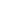 